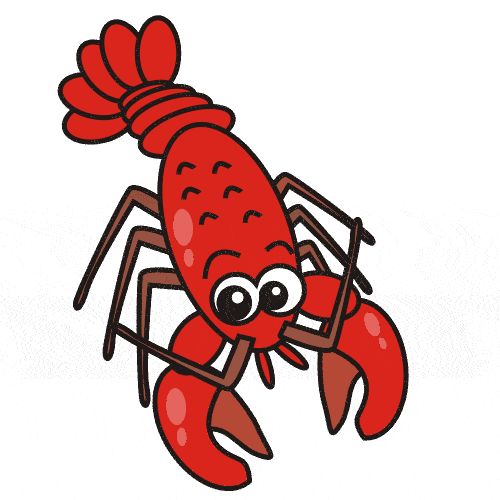 Miramichi East Playground CommitteeFather’s Day LOBSTER DRAW ( 50Lbs)DRAW DATE: 	JUNE 17, 2016